Concurso de oratoriahttps://youtu.be/kmolOKw-iWc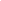 